ScopeThis Austroads Technical Specification ATS 2210 sets out the requirements for the supply and delivery of steel reinforced precast concrete pipes used for stormwater / drainage purposes. It excludes:concrete pipes subject to internal pressure;unreinforced concrete pipes; andconcrete pipes manufactured by wet cast techniques or not manufactured by a machine.Further to the provisions of Section 6 of AS/NZS 4058, the required size, load class, environment, joint type and other information for steel reinforced precast concrete pipes must be as shown on the drawings or as specified.Steel reinforced precast concrete pipes must comply with the requirements of AS/NZS 4058 and as stated in this Specification.Definitions The definitions in AS/NZS 4058 apply to this Specification, and in addition:Aggressive environment
An underground or above ground environment which does not meet the requirements of a Normal environment or a Marine environment.Design life	The period for which a precast reinforced concrete pipe is required to perform its intended purpose with periodic maintenance and without replacement or major structural repairs.Referenced DocumentsThe following documents are referenced in this Specification:Australian / New Zealand StandardsAS 1012.20.1	Methods of testing concrete Determination of chloride and sulfate in hardened concrete and aggregates - Nitric acid extraction method.AS 1379	Specification and supply of concreteAS/NZS 4058	Precast concrete pipes (pressure and non-pressure)AS/NZS 4671	Steel reinforcing materialsAS/NZ/ISO/ 9001	Quality management systems – RequirementsAustralian Technical Infrastructure CommitteeATIC SP43	 Section SP43 Cementitious Materials for ConcreteAustroads (available from: https://austroads.com.au/publications)AGBT T701	Austroads Test Method - Accelerated Mortar Bar Test - Alkali-Silica Reactivity of AggregateAGBT T702	Austroads Test Method - Alkali Aggregate Reactivity Assessment - Concrete Prism TestATS 5340	Cementitious Patch Repair of ConcreteASTM International ASTM C295	Standard Guide for Petrographic Examination of Aggregates for ConcreteBritish StandardsBS 6744	Stainless steel bars for the reinforcement of and use in concrete. Requirements and test methodQuality System RequirementsThe precast reinforced concrete pipes must be manufactured under a quality management system independently certified as fully complying with AS/NZS ISO 9001, by a JASANZ accredited organisation. Evidence of the certification must be provided prior to the delivery of the pipes to site. The Hold Points and Witness Points applicable to this Specification are summarised in Annexure A.Requirements in Addition to AS/NZS 4058Further to the requirements specified in AS/NZS 4058, the Contractor must ensure that the manufacturer complies with the following additional requirements.Scope and GeneralPrecast reinforced concrete pipes must be designed and manufactured to achieve a 100 year Design life when correctly installed in the specified environment.Where a pipe has been designed and manufactured for an Aggressive environment, the pipe must also be marked “Aggressive”.Materials Verification of Materials Compliance(Refer AS/NZS 4058 Clause 2.1)If requested by the Principal, the documentary evidence of the system of control that provides verification that concrete pipe materials comply with AS/NZS 4058 and this Specification must be provided. This includes audit reports, surveillance records and test results.Concrete Materials(Refer AS/NZS 4058 Clause 2.2)Concrete Mix DesignsConcrete mix designs used for the manufacture of steel reinforced precast concrete pipes must have been submitted to the Principal and approved by the Principal in the preceding 12 months.The concrete mix design details must include the following:Nominated range (diameter, load class, and environment) of applicable pipe products Mix identifierNominated source materialsCementitious material with CMRS registration number(s) in accordance with ATIC SP43Aggregates (with quarry details)Admixtures details and method of useNominated cementitious blendStatement that the minimum cementitious content and maximum water cement ratio comply with Paragraph 5.7 of this Specification.Water absorption test results (refer AS/NZS 4058 Clause 4.6)Chloride ion content and sulphate ion test results (refer AS/NZS 4058 Clause 2.2.6)Cementitious Materials(Refer AS/NZS 4058 Clause 2.2.1 and 2.2.2)The minimum cementitious content of the mix must not be less than 330kg/m3 and the water cementitious ratio must not exceed 0.4.The cementitious material used in the manufacture of the steel reinforced precast concrete pipes may be up to 100% GP Cement only if:the steel reinforced precast concrete pipes is to be installed in a Normal environment; andthe aggregates are is classified as non-reactive when assessed in accordance with the following process:The aggregates are assessed for any unstable silica minerals by petrographic examination in accordance with ASTM Test Method C295.The potential alkali silica reactivity of all coarse and fine aggregates is determined using either AGBT T701 or AGBT T702.Aggregates classified as slowly reactive or reactive may only be used if a cementitious blend in accordance with Paragraph 5.11 is used.For a Marine or Aggressive environment, or where a cementitious blend for control of alkali silica reaction is required, the cementitious materials must comply with Table 5.11 with the combined total adding to 100%:Table 5.11: 	Cementitious BlendsType High Early (HE) cement which also satisfies the requirements of Type General Purpose (GP) cement may be substituted for Type GP Cement in any of the blends.Cementitous materials must:comply with the requirements of ATIC-SPEC SP43;be registered under the Cementitious Material Registration Scheme (CMRS) in accordance with ATIC-SPEC SP43; andnot be used in the manufacture of pipes if it is more than 3 months old, unless it is re-tested to demonstrate compliance with this Specification.The tolerance for batching components must be in accordance with AS 1379 Table 4.1 with a batch size of 2 to 4 m3 regardless of actual batch quantity. However the amount of flyash in any individual batch must not be less than 20% under any circumstances.Aggregates(Refer AS/NZS 4058 Clause 2.2.3)The water absorption of the aggregate must not exceed 2.5%.Aggregates must be stored in such a manner that they will not segregate, become contaminated by foreign matter, or become intermixed.  Stockpiles must be arranged to prevent entry of adjacent surface or ground water and allow free drainage of rain water.Admixtures(Refer AS/NZS 4058 Clause 2.2.5)Admixtures must conform to the requirements of AS 1478 and must be used in accordance with AS 1379.  The total alkali contribution (measured as Na₂O equivalent) of all admixtures used in a mix must not exceed 0.2 kg/m³. Admixtures in a single mix must be sourced from the one supplier, unless approved on the basis of satisfactory mix trials and evidence of performance.Restriction on chemical content(Refer AS/NZS 4058 Clause 2.2.6)Sulphate and chloride-ion content must be determined by testing of hardened concrete in accordance with AS 1012.20.1.Reinforcement (Refer AS/NZS 4058 Clause 2.3)Steel reinforcement used in the manufacture of steel reinforced precast concrete pipes must be certified to a product conformity assessment scheme which is acceptable to the Principal. The Australasian Certification Authority for Reinforcing and Structural Steels (ACRS - refer to http://www.acrs.net.au) is acceptable to the Principal.Welding of reinforcement must not substantially reduce the cross section of the reinforcement nor adversely affect the strength of the reinforcement and must be carried out by either:Electrical resistance welding by automated or semi-automated processes; orManual welding of reinforcement complying with the requirements of AS1554.Nibs and spacers used to maintain cover to reinforcement during manufacture must be one of the following:Normal and Marine Environments – Steel Nibs or Stainless Steel NibsAggressive Environments – Stainless Steel Nibs.The physical and mechanical properties of stainless steel used in nibs must comply with 
BS 6744.Plastic nibs or spacers must not be used.Manufacture, Handling and StorageConcrete (Refer AS/NZS 4058 Clause 3.2.4)The manufacturer must maintain a batch recording system which includes control and measurement of added mix water, and records details and quantities of all batch constituents foro each batch for all concrete mixes.  These records must be available for inspection at the manufacturer’s batch plant by the Principal.Curing of pipes must be by either wet or steam curing.  If steam curing is used, the maximum enclosure temperature must not exceed 70 °C. Temperature monitoring must be conducted at least daily in each curing facility. Monitoring equipment must be calibrated.General (Refer AS/NZS 4058 Clause 3.3.1)Unless specified otherwise, the internal diameter must not be less than:95% of the nominal internal diameter for normal environment pipes up to Class 690% of the nominal internal diameter for:Class 8 and 10 pipes with 10 mm of coverPipes with 20 mm or more of cover.Where an Aggressive environment has been specified, the manufacturer must submit a proposal for approval by the Principal describing the proposed method of achieving a 100 year Design life in the specified environment. Concrete cover to reinforcement (Refer AS/NZS 4058 Clause 3.3.2)The minimum cover to steel reinforcement must be in accordance with the requirements of Table 3.1 of AS/NZS 4058. However, the minimum cover for pipes located in Aggressive environments must be as shown in Table 5.30, unless the Principal has accepted an alternative means of achieving a 100 year Design life.Table 5.30:	Minimum Cover in an Aggressive EnvironmentCover to reinforcement on the external surface of jacking pipes must be increased by a further 5 mm over that specified in AS/NZS 4058 clause 3.3.2.1.Acceptability of pipe wall and joint surface defects in reinforced pipes(Refer AS/NZS 4058 Clause 3.4.3)Table 3.6 “Acceptability of Pipe Wall and Joint Surface Defects” of AS/NZS 4058 is replaced with Table 5.32:Table 5.32:	Acceptability of Pipe Wall and Joint Surface DefectsWhere the manufacturer intends to a repair a defect (if permitted in accordance with Table 5.32), the manufacturer must submit a proposal for approval by the Principal with details of the proposed treatment, including:evidence that the Design life of the pipe will be unaffected by the repair;the manufacturer’s product specifications and warranties,the area and thickness of repair treatment; anddetailed repair procedures, and inspection and test plans.If the proposed repair treatment requires the application of cementitious repair materials, the repair must comply with ATS 5340: Cementitious Patch Repair of Concrete.Performance TestsVerification of Finished Product Compliance (Refer AS/NZS 4058 Clause 4.1)Prior notification to the Principal of the testing of any nonstandard pipes manufactured to order for a specific project must be provided.Testing for pipe performance must be undertaken at the frequency as shown in Table 5.36:Table 5.36: 	Test FrequencyTesting must be on a per size and per class basis for:Proof loadsUltimate loadsCover to reinforcement checksDimension accuracy checksJoint assembly test (where appropriate).Water absorption testing must be on a per mix and per process basis. After 6 months of compliant, consistent results, a proposal may be submitted to the Principal seeking approval for the rate of testing to be changed to the Reduced Frequency specified in Table 5.36. Rates of testing (per time or per volume) must be chosen such that the larger number of pipes are tested.Acceptance of batches based on testing must be in accordance with AS/NZS 4058 Clause A4.  The manufacturer must prepare a Non-conformance Report for any non-conforming pipes within 5 working days.The manufacturer may submit a proposal to the Principal to accept a pipe used for proof load testing, which is subject to demonstrating that the pipe complies with all requirements of this Specification.Pipes used for sampling for water absorption may be accepted provided the core hole has been satisfactorily repaired with cementitious repair materials in   accordance with the requirements of ATS 5340: Cementitious Patch Repair of Concrete.  Note that results for water absorption testing may not be available at the time of installation.  Previous results for the same mix designs can be accepted provided there is a demonstrated history of compliance and there has been no change to materials or mix designs.Ordering and Supplying PipesManufacturing Information to be Supplied Upon Request (Refer AS/NZS 4058 Clause 6.3)Precast reinforced concrete pipes must remain available for inspection at the place of manufacture for a minimum of 7 days from the date of manufacture.Precast reinforced concrete pipes must not be transported from the place of manufacture until the pipes are at least 7 days old and all testing has been completed, or in the case of water absorption tests, samples have been taken and pipes repaired.Prior to the delivery of the pipes to site, the following must be provided to the Principal:the information specified in AS/NZS 4058 Clause 6.3.a signed certificate stating that the materials used and the finished product conform to the requirements of this Specification; anda corresponding load test report in accordance with AS/NZS 4058 Clause C7.2, which is representative of the batch of pipes delivered. Annexure A: 	Summary of Hold Points, Witness Points and RecordsThe following is a summary of the Witness Points / Hold Points that apply to this specification and the Records that the Contractor must supply to the Principal to demonstrate compliance with this specification.Amendment RecordAUSTROADS TECHNICAL SPECIFICATION ATS2210Supply of Steel Reinforced Precast Concrete Pipes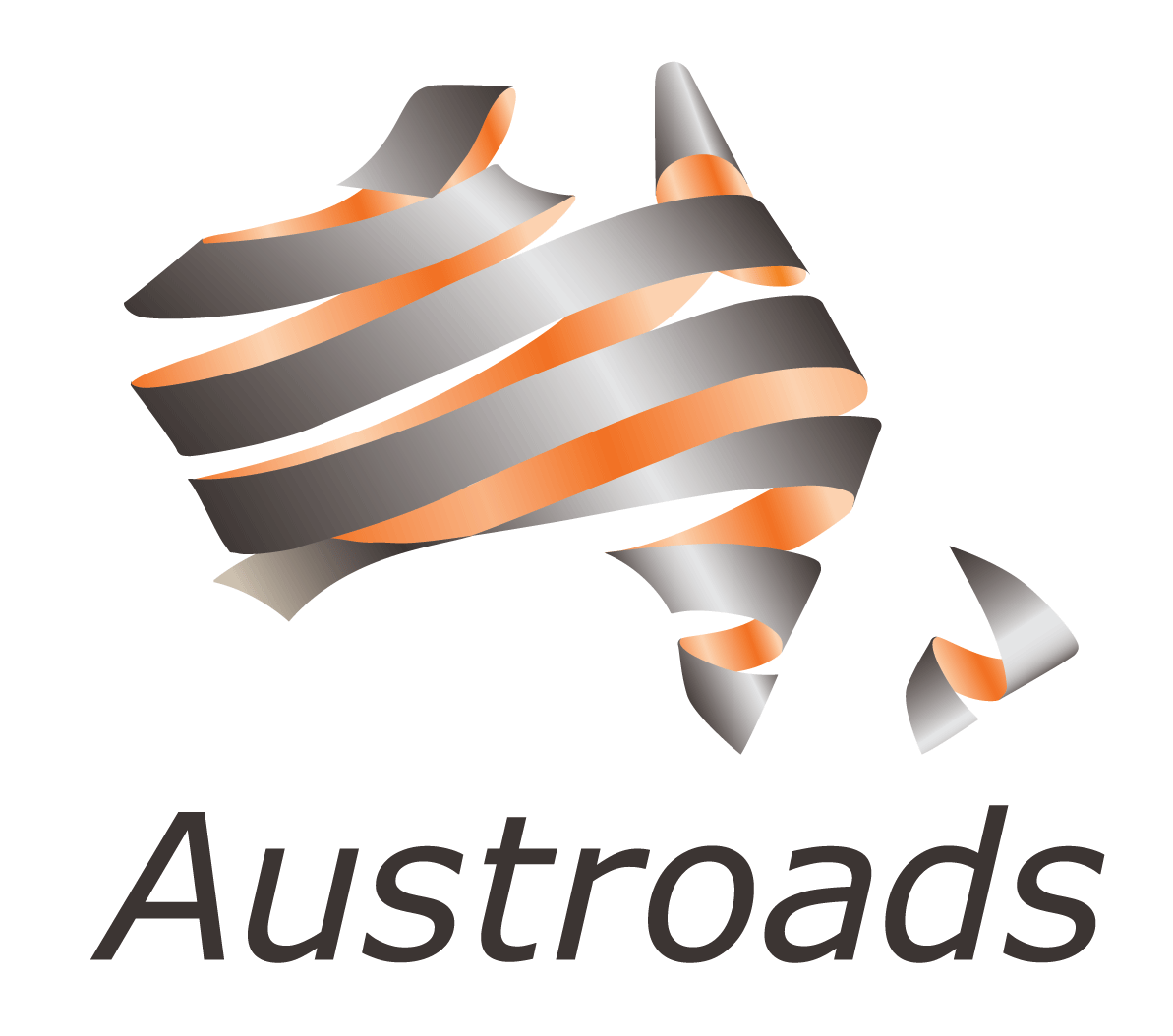 For precast reinforced concrete pipes to be installed in Queensland, the following additional requirements apply:Steel reinforced precast concrete pipes must be manufactured only by a Transport and Main Roads (TMR) registered supplier.All cementitious materials, aggregates, chemical admixtures and reinforcing steel must be TMR registered materials. Further details are available from:https://www.tmr.qld.gov.au/business-industry/Business-with-us/Approved-products-and-suppliersHOLD POINT 1HOLD POINT 1Process HeldSupply of precast reinforced concrete pipes.Submission DetailsEvidence that the manufacturer has submitted its concrete mix design to the Principal within the preceding 12 months must be provided at least 2 weeks prior to the delivery of the precast reinforced concrete pipes.For precast reinforced concrete pipes to be installed in Queensland, the following applies:A cementitious blend in accordance with clause 5.11 must be used.Blend No.GP Cement
(%)Fly Ash
(%)Ground Granulated Blast Furnace Slag (%)Amorphous Silica
(%)165 to 8020 to 35250 to 5525 to 3020 to 25360 to 7025 to 305 to 1044060For precast reinforced concrete pipes to be installed in Victoria, the following applies:Any Geopolymer binder-based precast reinforced concrete pipes must comply with the requirements of AS/NZS 4058 and this specification, except that the concrete used must comply with the technical requirements specified in ATS 5330: Geopolymer Concrete for geopolymer concrete with compressive strengths appropriate to the nominated load class performance requirements.HOLD POINT 2  HOLD POINT 2  Process HeldSupply of precast reinforced concrete pipes.Submission DetailsProposed method describing how a 100 year Design life will be achieved in an Aggressive environment, at least 3 weeks before the supply of pipes is due to commence.EnvironmentMinimum Cover to Reinforcement Barrel and Socket (mm)Minimum Cover to Reinforcement Mating Surface of Spigot (mm)Aggressive3020Defect type (AS/NZS 4058)Pipe WallJoint SurfaceJoint SurfaceDefect type (AS/NZS 4058)Drainage PipesDrainage Pipes Flush JointsDrainage Pipes Rubber Ring Joints1AcceptableNot applicableNot applicable2Acceptable after repairNot applicableNot applicable3Not acceptableNot acceptableNot acceptable4AcceptableAcceptableAcceptable5Acceptable after repairAcceptableAcceptable after repair6Not acceptableNot acceptableNot acceptable7Not acceptableNot acceptableNot acceptableHOLD POINT 3  HOLD POINT 3  Process HeldRepair of defect.Submission DetailsSubmission of the proposed method of repair, including the details as specified in Paragraph 5.33, at least 7 days before the repair commences.WITNESS POINT 1  WITNESS POINT 1  Process Testing of any nonstandard pipes.NotificationNotification of the scheduled testing must be submitted at least 3 days prior to the commencement of the tests.Test NameNormal FrequencyReduced FrequencyProof LoadMonthly or 1 per 50 pipesBimonthly or 1 per 100 pipesUltimate LoadQuarterlySix-monthlyCover to ReinforcementMonthly or 1 per 100 pipesThree-monthly or one per 200 pipesDimensionsMonthly or 1 per 100 pipesThree-monthly or 1 per 200 pipesWater AbsorptionMonthly per mix designThree-monthly per mix designJoint AssemblyOnly if specifiedOnly if specifiedWITNESS POINT 2  WITNESS POINT 2  Process Delivery of precast reinforced concrete pipes.NotificationNotification that Precast reinforced concrete pipes are available for inspection.HOLD POINT 4  HOLD POINT 4  Process HeldInstallation of the precast reinforced concrete pipes Submission DetailsCertificate of Conformity, the information specified in AS/NZS 4058 Clause 6.3 and a load test report in accordance with AS/NZS 4058 Clause C7.2, at least 7 days prior to installation of the pipes.Paragraph Hold PointWitness PointRecord5.4Evidence of the system of control of concrete pipe materials (if requested by the Principal)5.51. Concrete productionConcrete mix design5.292. Supply of precast reinforced concrete pipes for installation in an Aggressive environment.Proposal describing the proposed method of achieving a 100-year design / service life in an Aggressive environment5.343. Commencement of Pipe Defect RepairDetails of proposed rectification treatments5.351. Prior notification of the testing of any non-standard pipes5.442. Notice of availability for inspection5.464. Installation of the precast reinforced concrete pipesCertificate of Conformity, the information specified in AS/NZS 4058 Clause 6.3 and a load test report in accordance with AS/NZS 4058 Clause C7.2 2. Amendment no.Clauses amendedActionDate-New specificationNewJanuary 2020KeyFormatChange in formatSubstitutionOld clause removed and replaced with new clauseNewInsertion of new clauseRemovedOld clauses removed